HƯỚNG DẪN CHẤM VÀ THANG ĐIỂM(Đề chính thức)I. PHẦN TRẮC NGHIỆM (7 điểm):  Tổng số câu trắc nghiệm: 28 (mỗi câu 0,25 điểm)II. PHẦN TỰ LUẬN: (3 điểm)TRƯỜNG THPT NGÔ GIA TỰTổ Lịch sử – Địa lí – GDKT&PLKIỂM TRA GIỮA HỌC KÌ I, NĂM HỌC 2023 – 2024Môn: Lịch sử 11 Thời gian làm bài: 45 phút (không kể thời gian phát đề)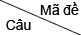 11011102110311041DCDD2BBCD3ADDA4AACA5BDCC6CCBC7ABDB8BAAA9BBAA10CCDD11CDDB12DCBA13BBBA14BADB15DBAC16CBAB17CABA18DDBC19BBDD20AACB21DDBB22DDAD23CCAD24AABC25AACC26DDCD27CCCB28ACACCâuNội dungĐiểmCâu 1(2 điểm)0.50.50.50.5Câu 2(1 điểm)Học sinh có thể trả lời theo những cách khác nhau, nhưng cần có nội dung phù hợp và thuyết phục (Mỗi ý đúng được 0.25 điểm, tổng điểm không vượt quá 1.0). Gợi ý:- Kiên định con đường xã hội chủ nghĩa, đề cao vai trò lãnh đạo của Đảng Cộng sản.- Đề cao việc xây dựng, chỉnh đốn Đảng; chú trọng công tác đào tạo, bố trí, sử dụng cán bộ; tôn trọng nguyên tắc tập trung dân chủ trong hoạt động của Đảng và toàn bộ đời sống xã hội.- Nhạy bén trước sự thay đổi của thời cuộc; vận dụng sáng tạo chủ nghĩa Mác – Lê-nin, đề ra chủ trương, đường lối phát triển đất nước kịp thời, phù hợp; không nóng vội, chủ quan.- Cảnh giác trước các âm mưu chống phá của các thế lực thù địch trong và ngoài nước; phát triển các mối quan hệ hữu nghị và hợp tác quốc tế; từng bước nâng cao uy tín, vị thế của Việt Nam trên trường quốc tế, chủ động “bảo vệ đất nước từ sớm, từ xa”.- Củng cố niềm tin của nhân dân vào sự lãnh đạo của Đảng, nhà nước; xây dựng và phát huy sức mạnh của khối đại đoàn kết dân tộc.- Tích cực, chủ động hội nhập quốc tế nhằm thu hút vốn đầu tư, tiếp thu trình độ khoa học – kĩ thuật tiên tiến, học hỏi kinh nghiệm quản lí kinh tế, mở rộng và đa dạng thị trường,…